Муниципальное дошкольное образовательное учреждение «Детский сад №22 комбинированного вида»Сценарий праздника в подготовительной группе «Школа Деда Мороза и Снегурочки»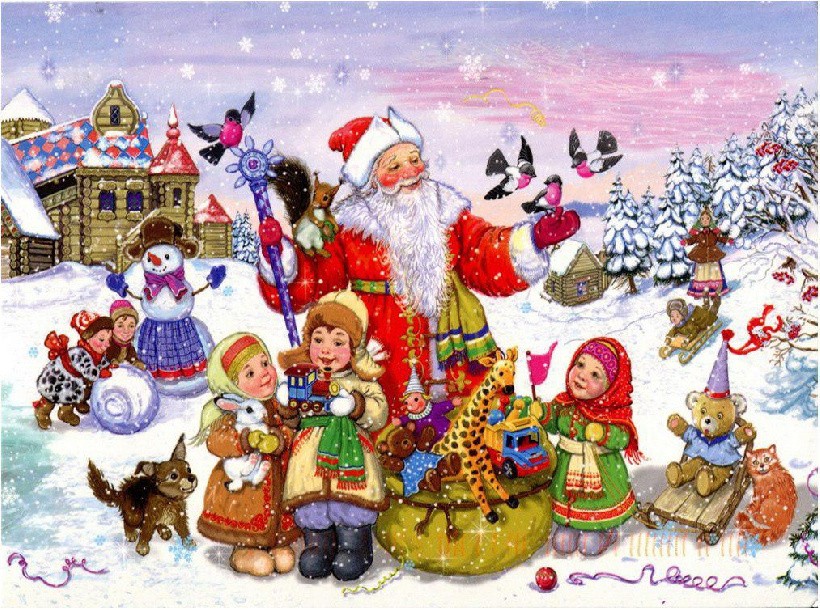                                              Разработали и  провели:                                                   Музыкальный руководитель                         Козлова Т.И.                         воспитатели:                         Дюжина С.В.                                Клищинова Ю.А.2020 г.Действующие лица Взрослые:Дед МорозСнегурочкаЗимушка (ведущая)Дети: Снежинки и МорозыЗвучит музыка, в зал выходит снежинка, читает стих:В сугробах спят подснежники,На ветках - лишь иголки,Потому, что белыеСтоят в нарядах ёлки!Знакомые волшебники Спешат сегодня в зал.Они всех приглашают На зимний карнавал!Звучит музыка, дети входят в зал. Снежинка встаёт к ребятам. Танец - входЗвучит волшебная музыка, под которую появляется Зимушка.Зимушка: Здравствуйте, юные волшебники!Я — Зимушка зима!Я сурова, холодна.В теплой шубе я хожу,Снегом всех запорошу.Я -  пришла к вам не случайно. А, чтобы научить вас ремеслу Деда Мороза и его внучки Снегурочки. А вы знаете где вы оказались?Дети: Нет!Зимушка:Школа Дедушки Мороза открывает двери,А учиться с нами будут – те, кто в сказку верит!Стать волшебником помогут труд и тяга к знаньям,И не лишними здесь будут хитрость и внимание!Зимушка: Вы готовы все, все вместе Новый год встречать?Дети: Да!Зимушка: Весело и шумно праздник отмечать?Дети: Да!Зимушка: Не лениться, петь, плясать, хоровод водить?Дети: Да!Зимушка: Ну тогда, я заклинаю, празднику здесь быть!Урок первыйЗимушка: Так ребята, посмотрите, всё на месте? Украшенья, мишура? Ёлочка нарядная стоит?Дети: Да!Зимушка: Всё верно! Но настоящие Дедушки морозы и Снегурочки, сразу бы заметили, что огоньки на ней не горят! Будем исправлять!А ну-ка на раз, два, три скажем: «Ёлочка, гори!»(Пробуют 3 раза)Зимушка: Не получается! Может, кто секрет какой знает? Может заклинание какое разучили? Или песню? Хоровод «Новогодняя хороводная»После этого ёлочка загораетсяДети читают стихиРебенок:Он подарит песни, сказки,  всех закружит в шумной пляске,Улыбнется, подмигнет.  Этот праздник –Дети: Новый год!Ребенок:Елочка, тебя мы ждали  много-много дней, ночей. 
Мы минуточки считали, чтоб увидеть поскорей. Ребенок:Мы сегодня не устанем петь, смеяться, танцевать Приглашаем вместе с нами  Новый год, друзья, встречать!Дети садятся на стульчики.Зимушка: Вижу, что учиться вы готовы! Что же, каждый юный Мороз и Снежинка должны знать, что подарки дарят вовремя. А кто из вас ответить сможет, что можно делать в Новый год?Стихи:1реб: Что можно делать в Новый год?          Да всё, что в голову взбредёт!          Ну, скажем в девять лечь в кровать,          И до двенадцати не спать!2реб: В аптеке ваты накупить,          И бабу снежную слепить!          Хоть, к сожаленью вата,          Слегка дороговата!3реб: А можно ёлку нарядить,          И папу страшно рассердить,          Тем, что наряд на ёлке          Из папиной футболки!4реб: А можно Мурку нарядить,          И с ней по комнате ходить          Ведь в чернобурке Мурка           Не кошка, а Снегурка!5реб: Что можно делать в Новый год?          Да всё, что в голову взбредёт,          А в голову, не скрою, бредёт одно смешное!  6реб: За то, что в голову бредёт, пусть отвечает Новый год!          Хоть он серьёзный праздник,          Но сам – большой проказник!Урок 2Зимушка: А, теперь мы проверим, быстро ли наши Морозы собирают мешки с подарками, а Снежинки им помогут!В зале лежат коробочки с разными подарками «плохими» и «хорошими». Задача игроков собрать как можно больше «хороших» подарков, пока играет музыка. Связать мешок и положить его под ёлку. Победитель получает сладкий приз.Зимушка: Молодцы, хорошие подарки вы собрали! Спрячу-ка я их под ёлку, до наступления Нового года! Ой, что это? Находит посохДети: Посох Деда Мороза!Зимушка: Всё верно, всё верно! Посох не только символ могущества, но и главный инструмент Дедушки, с помощью него он творит чудеса. Загадав желание, он приподнимает посох, и ударяя оземь, торжественно произносит: «Да будет так!». Только вот, дедушка забыл его. Надо бы его спрятать, что бы не было беды. Пользоваться Волшебным посохом, Вам юным Морозам еще не положено! Спрячу-ка я его, что бы не было беды!Голос в записи: Зимушка – Зима...Зимушка: Ой, кто-то зовёт меня, наверное, жители сказочного леса. Я пойду, а вы без меня тут не шалите.Зима уходит под звук вьюги.Мороз1: (восторженно) Так, интересно, это же настоящий посох! И мы сможем творить чудеса, как настоящий Дед Мороз!Снежинка 1: Ни за что на свете не трогайте его! Иначе быть беде! Вы что не слышали, что сказала Зимушка-Зима?Мороз2: Да ладно, вам, Снегурочки! Ничего страшного не случится! Один разочек попробуем и всё. Мороз3: (Берет посох) Хочу скорее стать помощником Деда Мороза! Стучит один раз, и убегает за ёлку, вместе с ним и другие морозы. Гаснет свет, звучит гром. Мальчики меняют колпачки на оленьи рожки.Танец «Оленят» с бубенцами.Появляется ЗимушкаЗимушка: Что же тут произошло? Снежинка 2: Морозы взяли дедушкин волшебный посохи превратились в Новогодних оленей. И что же теперь делать?Снежинка 3: Снегурочку нужно звать!Оленята зовут Снегурочку.Зимушка: Нет, ребята, так она не придёт! Без волшебной песни она не появится! Мороз 4: Мы знаем, знаем такую!Песня «Замела метелица» Звучит волшебная музыка и в зал входит Снегурочка.Снегурочка: Замела метель весь город,Не проехать, не пройти!Но Снегурочке открытыВсе дороги, все пути!К вам спешила я, друзья,Ведь опаздывать нельзяЗдравствуйте, ребята! Я слышала вы меня звали? Зимушка: Звали мы тебя, Снегурочка! С нашими Морозами-озорниками беда приключилась, они коснулись Волшебного посоха и превратились в оленят!Снегурочка: Ах, действительно, не задача. Я попробую вам помочь, но будет очень сложно. Вы готовы?Дети: Да!Ну тогда, вставайте в круг,Не жалейте своих рук.Прыгайте, как мячикиДевочки и мальчики! Повторяй за мной движеньяДля забавы и веселья!Игра на ускорение «Мы повесим - шарики»Зимушка: Ну, что ребята, не получилось обратно в Морозов превратиться? Так и придётся нам Дедушку Мороза звать?Снегурочка: Это верно. А вы экзамены все сдали? Пели, хороводы водили, танцевали?Дети: ДаСнегурочка: Елочку зажигали?Дети: ДаГлавная Снегурочка: И подарки собирали?Дети: ДаГлавная Снегурочка: А загадки отгадывали?Дети: НетУрок 3Снегурочка: Ну тогда, слушайте:Посмотрели мы в окошко,Все в снегу уже дорожки,Значит, праздник к нам придет,Он зовется...(Новый год)Дети три комка скатали,Закрепили их слегка,Красную морковку взяли —Сделали...(Снеговика)Они в воздухе кружатся,На ладони к нам ложатся,Невесомы, как пушинки,А зовут их все...(Снежинки)Кто приходит в гости к намЗимнею порою,В шубе, теплых сапогах,С белой бородою?Он подарки нам принес,Добрый...(Дедушка Мороз)Он прячется под елкой,И сразу не найдешь,Но в день определенныйЕго так долго ждешь.Он так бывает ярок,Зовется он...(Подарок)Есть у дедушки МорозаОдна главная черта —Это длинная, густая,Как из ваты...(Борода)Кружит вьюга за окном,Мы спешим скорее в дом.Заморозила самаНас красавица...(Зима)За веревку потяни —Разлетится конфетти.Новогодняя игрушкаНазывается...(Хлопушка)Красавица лесная,Зеленая такая,Украшена игрушками,Гирляндами, хлопушками.(Елка)Дважды в год меняет шубку,Он трусливый не на шутку,Хвостик маленький такой.Что же это за герой?(Зайчик)Он оранжевый и гладкий,Чистится легко и сладкий,Всеми детками любим.Это вкусный...(Мандарин)Снегурочка: Молодцы ребята, все мои загадки отгадали, всё вы про Новый год знаете! Пора нам и Дедушку Мороза Звать!Зимушка: Я слышала, что наш Главный Волшебник страсть, как танцы любит. Услышит звон каблучков – сразу тут как тут! Девчонки-Снежинки, помогите Деда Мороза нам позвать!Танец Снежинок (Зимняя сказка)Зимушка: А теперь все вместе, позовём его Дедушку «Дед Мороз» (3 раза)Звучит музыка волшебства, в зале появляется главный волшебник. Дед Мороз:Здравствуйте, ребятки,Здравствуйте, румяные,Весёлые синеглазки,Озорные кареглазки,Всем вам привет от сказки!А с зелёными глазамиЕсть ребята в этом зале?Не может быть, что нет!Зелёный – это ёлки цвет!А ёлка сегодня именинница,Она не важничает, не чинится,К себе гостей ждёт,Ведь нынче праздник — Новый год!Вижу, слышу, звали вы меня! И пришёл я к вам не зря! Ну, что Зимушка, все мои уроки ребята выполнили?Зимушка: Все, да вот только беда с ними приключилась. Они посох твой трогали и в оленят случайно превратились, помоги нам Дедушка, возврати Морозов обратно.Дед Мороз: Охо-хо, беда, но что же делать, нужно выручать ребят, так и быть! Но только если они поиграют в мои игру.Проводятся игры «Заморожу» и «Варежка»Дед Мороз: Молодцы ребятишки, порадовали Дедушку. Да вот только загоняли вы меня, устал я, дайте мне отдохнуть, да сил для волшебства набраться. А пока станцуйте мне танец, люблю я танцы, ой как люблю!Танец «О-па Новый год»Дед Мороз: Молодцы ребята, Пора вас расколдовать и подарки всем раздать!Все дни в наступающем Новом годуМы счастьем наполним, забыв про беду,Мы дверь распахнём для чудес и добраИ сказкой волшебной жизнь станет с утра!ДА БУДЕТ ТАК!Ударяет посохом о пол, звучит музыка, Снегурочка помогает поменять рожки на колпачки.Дед Мороз и Зима раздают Детям подарки.Дед Мороз: Какие вы ребята, молодцы, хорошие помощники подрастают. Снегурочка: Дедушка, ребята для тебя тоже приготовили подарок.Общий танец « Ледяные ладошки»Снегурочка:И вот настал прощальный час,Я так привыкла к вам, ребята,Прошу, не забывайте нас,Когда большими станете когда-то…Дед Мороз:Ведь сказка в жизни есть всегда,Любовь, добро, забота, дружба,И если вдруг нагрянет гром,Всегда помочь кому-то нужно.Ну а сегодня, ребятня,Танцуйте, смейтесь и играйте,Ведь детство – самая счастливая пора,Чудесно Новый Год встречайте!До Новых встреч!